	RENCANA PELAKSANAAN PEMBELAJARAN(RPP)Satuan Pendidikan	: SMK Muda Patria KalasanMata Pelajaran 	: Elektronika Digital dan Komputer (EDK)Kelas / Semester	: X / IPertemuan ke 		: VIProgram Keahlian	: Teknik Elektronika DigitalAlokasi Waktu	: 4 x 40 menitKKM 			: Menguasai Prinsip Kerja Counter Modulo-nStandar Kompetensi	: Menguuasai dasar Elektronika Digital dan Komputer Kode Kompetensi 	: ELKA-MR.UM.004.AKompetensi Dasar	: Penguasaan  Prinsip kerja Counter Modulo-n Indikator		: Diterapkan Bagaimana cara Kerja Sebuah CounterPERTEMUAN VITUJUAN PEMBELAJARANSiswa mampu menjelaskan prinsip kerja counter modulo-nSiswa mampu membuat rangkaian counter modulo-nKarakter Siswa yang diharapkan :Tanggung jawab, kreatif, rasa ingin tahuMATERI PEMBELAJARAN Siswa mengetahui prinsip kerja counter modulo-nSiswa mampu membuat rangkaian counter modulo-nMETODE PEMBELAJARANCeramahTanya JawabMEDIA  PEMBELAJARANWhite BoardSpidolLANGKAH-LANGKAH PEMBELAJARANALAT, BAHAN, SUMBER BELAJARAlat White BoardSpidolBahanRPPMateri AjarSumber Belajar Buku Bab IV. Counter (Anonim)Internet https://www.google.com/search?q=prinsip+kerja+counter+dan+rangkaian+counter+modulo-n&oq=prinsip+kerja+counter+dan+rangkaian+counter+modulo-n&aqs=chrome..69i57.450j0j4&sourceid=chrome&espv=210&es_sm=122&ie=UTF-8PENILAIAN HASIL BELAJARTes Proses : Tes AkhirApa yang dimaksud dengan counter? Apa yang dimaksud dengan counter modulo-n?Berapa jumlah flip-flop yang dimiliki oleh MOD 8?Berapa jumlah flip-flop yang dimiliki oleh MOD 16?Kunci Jawaban : Counter adalah ebuah rangkaian sekuensial yang mengeluarkan urutan state-state tertentu, yang merupakan aplikasi dari pulsa-pulsa inputnya.Adalah MOD bilangan 2n, dimana n adalah jumlah flip-flop atau jumah bit input.3 flip-flop.4 Flip-flop.Setiap soal bernilai 25, sehingga total skor adalah 100.Total Skor secara keseluruhan : (Skor afektif + Tes Akhir)/2MATERICounterSebuah rangkaian sekuensial yang mengeluarkan urutan state-state tertentu, yang merupakan aplikasi dari pulsa-pulsa inputnya. Pulsa input dapat berupa pulsa clock atau pulsa yang dibangkitkan oleh sumber eksternal dan muncul pada interval waktu tertentu. Counter banyak digunakan pada peralatan yang berhubungan dengan teknologi digital, biasanya untuk menghitung jumlah kemunculan seuah kejadian/ event atau untuk menghitung pembangkit waktu. Counter Modulo-NMOD bilangan 2n, dimana n adalah jumlah flip-flop atau jumah bit input. Contoh : 		Counter MOD 8  ada 3 flip-flop		Counter MOD 16  ada 4 flip-flop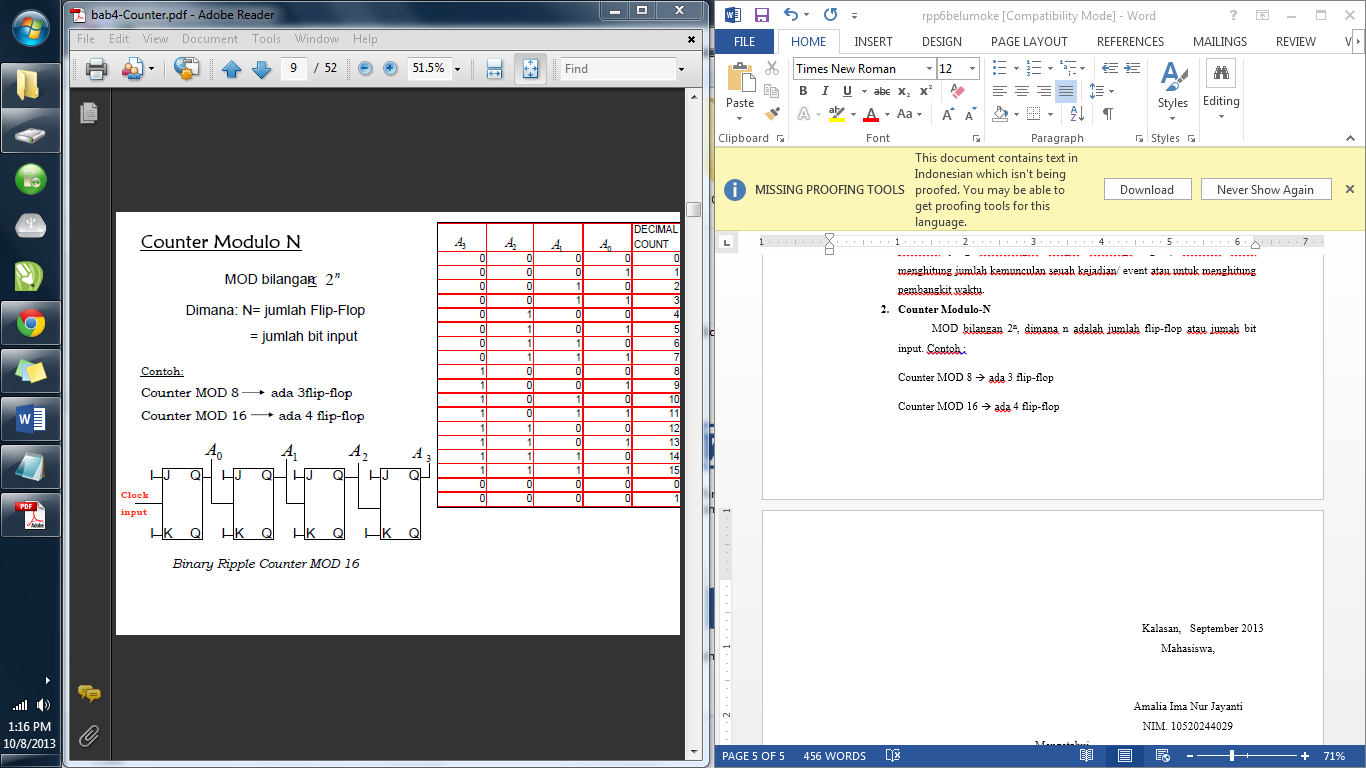 MOD Bilangan < 2nContoh : Counter MOD menggunakan 3 FFCounter MOD menggunakan 4 FFMenggunakan tambahan gerbang-gerbang eksternal.Cara 1 : Mode ToggleBuat inpu-input j dan k setiap flip-flop bernilai 1Gunakan table kebenaran untuk menentukan hitungannya.Jika counter mencapai nilai bilangan, harus direset ke nilai 0.Dengan gerbang-gerbang logika, masukkan input dari flip-flop yang  bersesuaian ke input Clear (RD) dari seluruh FF.Jika perlu, dapat ditambahkan rangkaian pemilih. Contoh : Pada hitungan 6 (110), counter kembali reset menjadi 0 (000).Ada kondisi dimana A2= A1=1 berubah menjadi A2=0 dan A1=0.Agar A2 dan A1 bersama-sama mencapai nilai 0, maka harus di-NANDkan, dan hasilnya diberikan kepada input Clear dari seluruh flip-flop.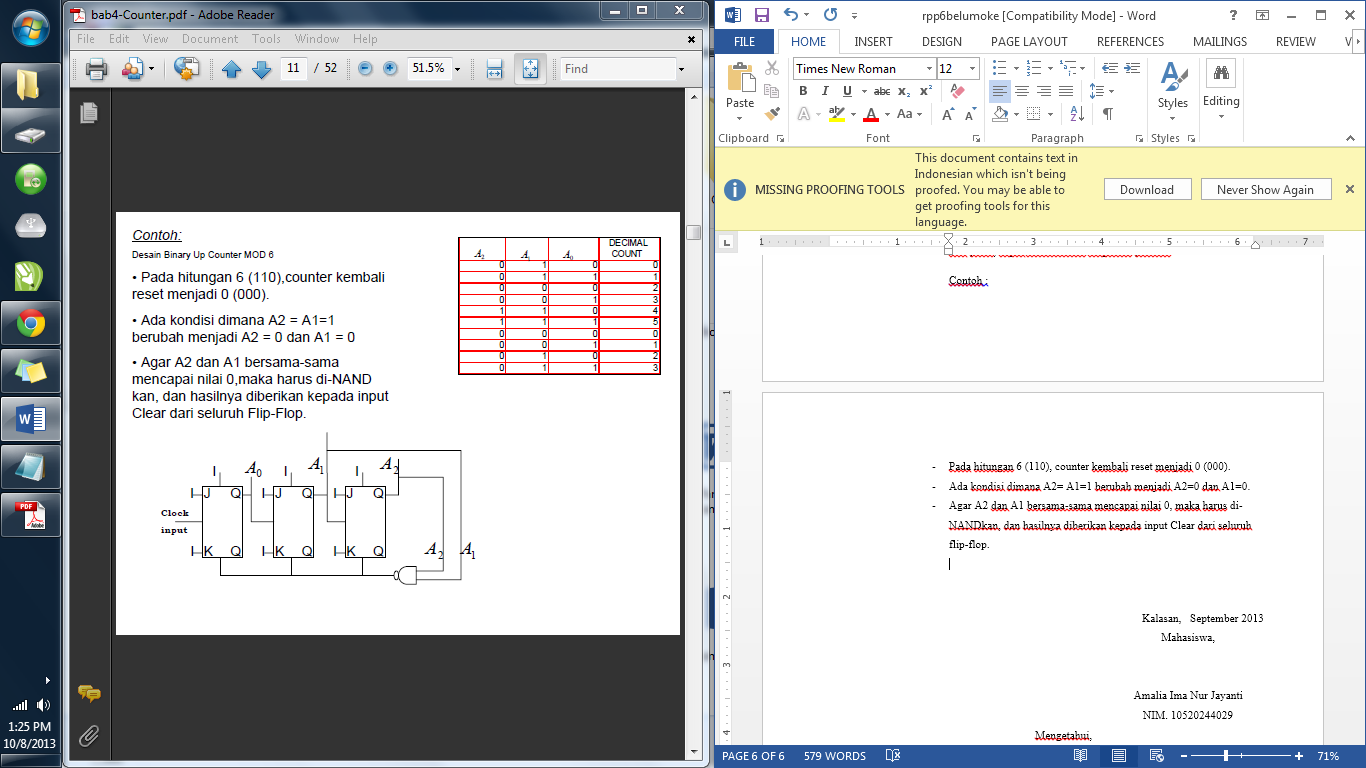 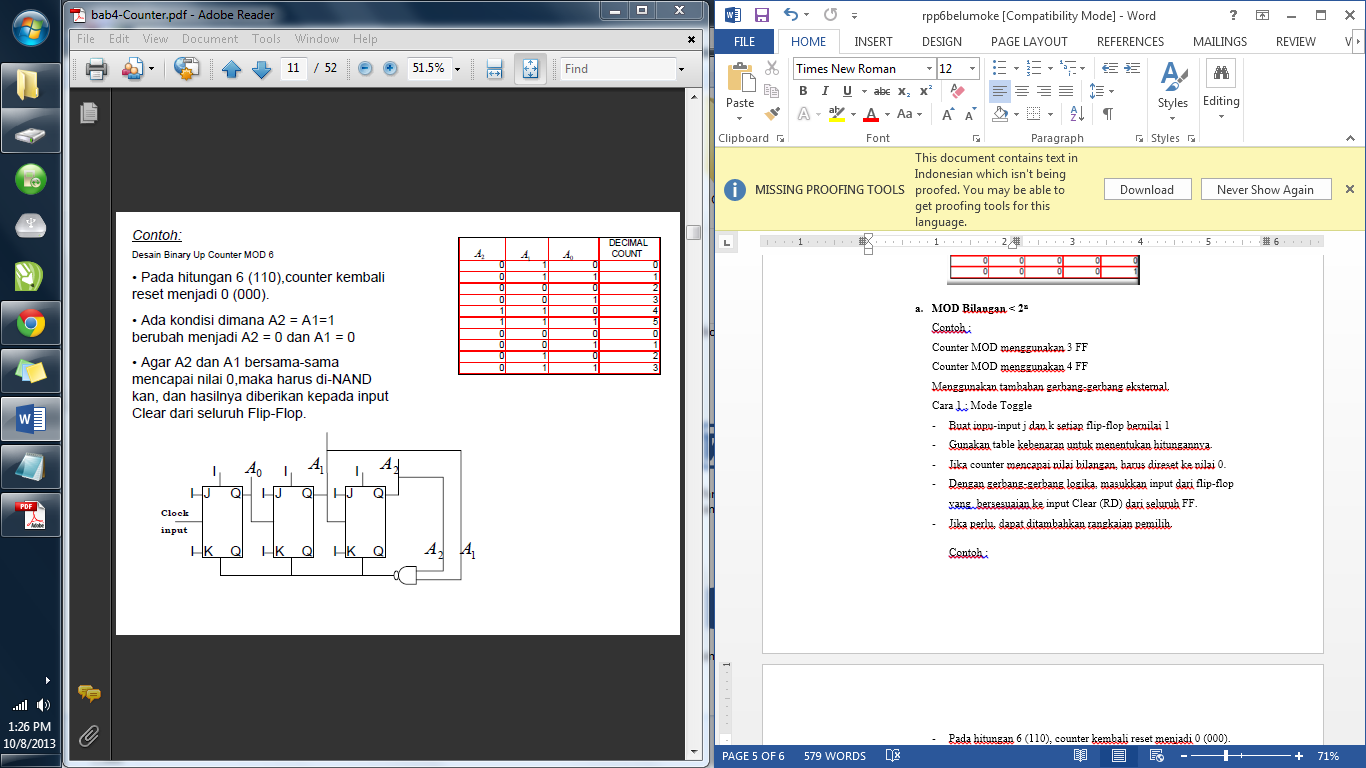 NoKegiatan PembelajaranPengorganisasianPengorganisasianNoKegiatan PembelajaranPesertaWaktu1Kegiatan Awal : Salam pembuka, berdoa dan presensi siswaApersepsi dan motivasi.KK10 menit15 menit2Kegiatan inti : Eksplorasi : Guru menjelaskan konsep prinsip kerja counter modulo-nGuru menjelaskan cara membuat rangkaian counter modulo-nElaborasi : Siswa membuat catatan tentang counter modulo-nKonfirmasi :Guru membimbimbing dan memonitoring jalannya pelajaranGuru memberikan tugas pada siswaKKIIK20  menit30 menit10 menit20 menit10 menit3Penutup : Guru menyimpulkan konsep counter modulo-n dan cara membuat rangkaianPost test tentang counter modulo-n25  menit20  menitJumlahJumlahJumlah160 menitKeterangan : K= klasikal, G= Grup, I= IndividualKeterangan : K= klasikal, G= Grup, I= IndividualKeterangan : K= klasikal, G= Grup, I= IndividualKeterangan : K= klasikal, G= Grup, I= IndividualNo.Aspek yang dinilaiNilaiNilaiNilaiNilaiNo.Aspek yang dinilaiKurang(Skor < 60)Cukup(Skor 60-75)Baik(Skor 76-85)Amat Baik(Skor 86-100)1.Rasa Ingin Tahu 2.Kreatif3.Tanggung jawab4.Kemampuan memecahkan soalJumlah SKOR AfektifJumlah SKOR AfektifKalasan,   September 2013Kalasan,   September 2013Mahasiswa,Amalia Ima Nur JayantiNIM. 10520244029Mengetahui,Kepala SMK Muda PatriaHanda Widyantara, S. TP.Guru Mata PelajaranPuji Rahayu, S.Pd.